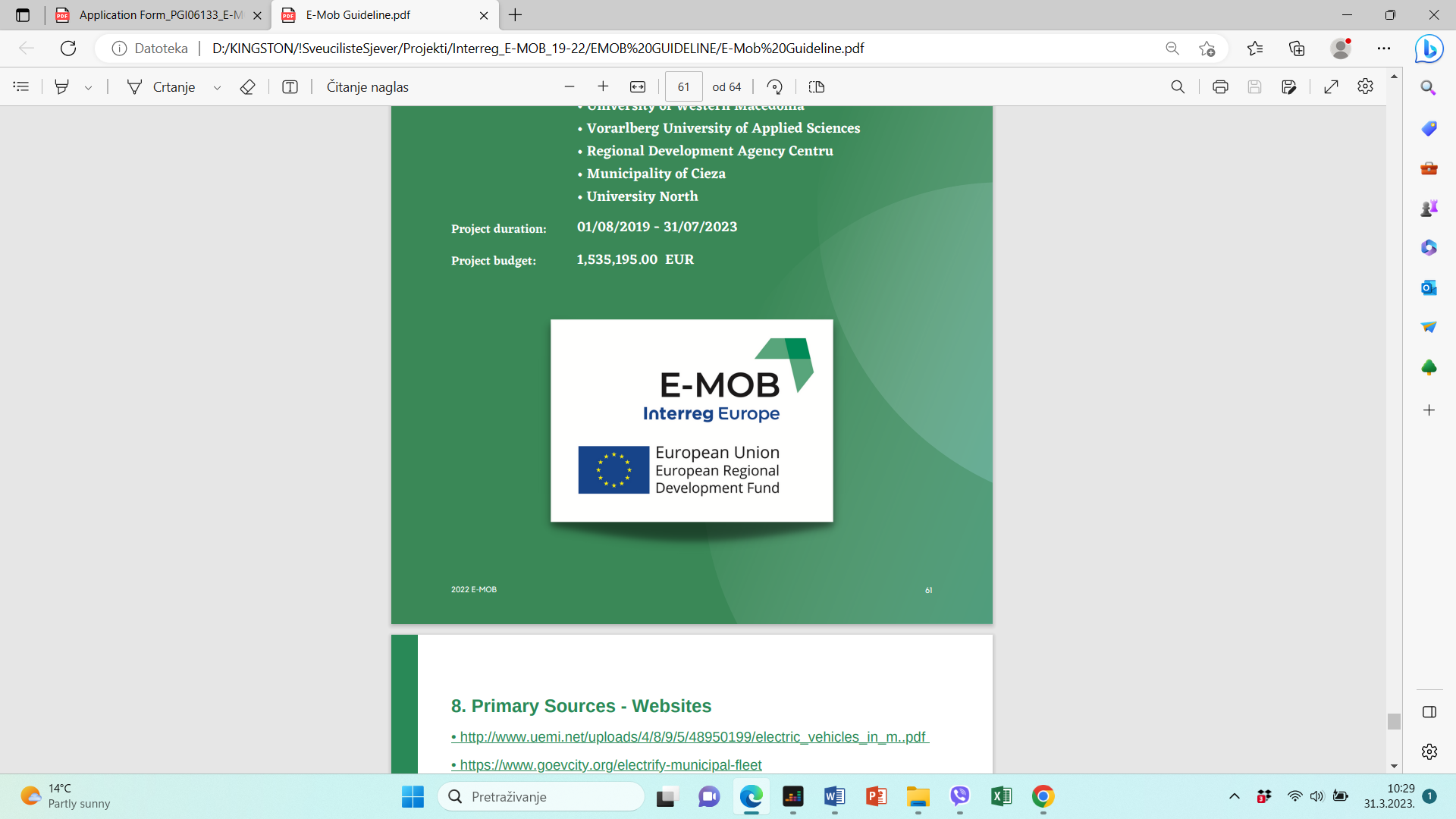 PRESS RELEASEThe Interreg Europe project E-MOB is hosting a high-profile dissemination event titled "Electrifying Europe: Regional Policies and Strategies as Key Drivers of E-Mobility", which will be held in Sibiu, Romania on May 11th, 2023. The event will bring together a diverse group of e-mobility experts, stakeholders, and project partners to discuss the role of regional strategies in fostering e-mobility.One of the highlights of the event will be a panel discussion on "The Role of Regional Policies in Promoting E-Mobility in Europe," which will feature project partners and prominent experts from across Europe. The discussion will explore the ways in which regional policies can help advance the adoption of sustainable mobility and public transportation.The dissemination event promises to be an engaging platform for participants to share knowledge, network, and collaborate towards a more sustainable future. It offers an excellent opportunity to showcase the impact and success of the E_MOB project and its contributions to advancing e-mobility in European regions. For more information about the project, please visit https://projects2014-2020.interregeurope.eu/e-mob/ 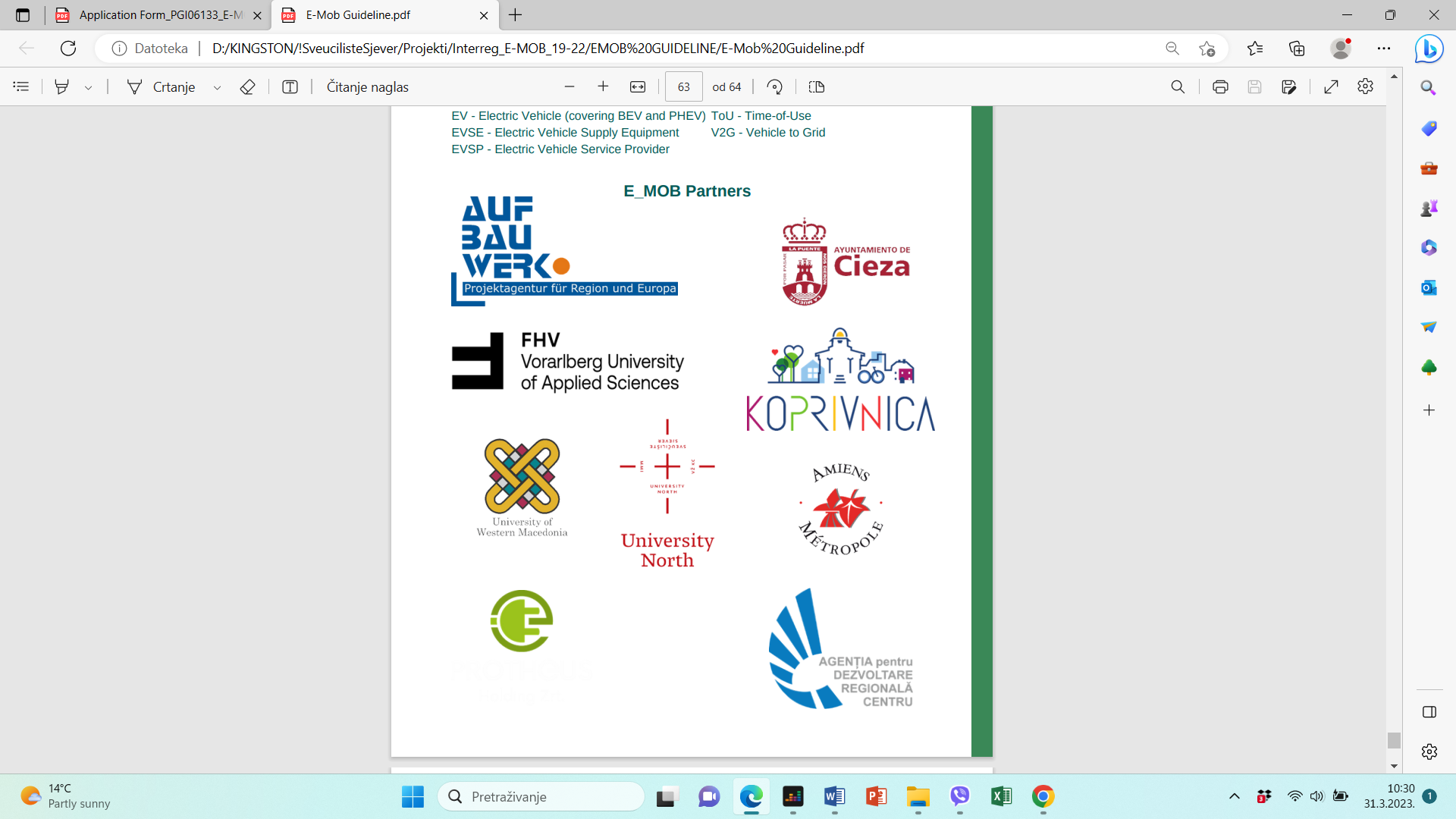 